2020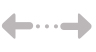 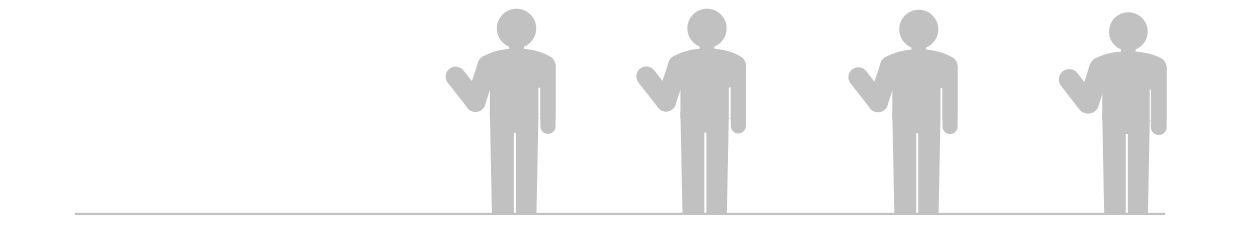 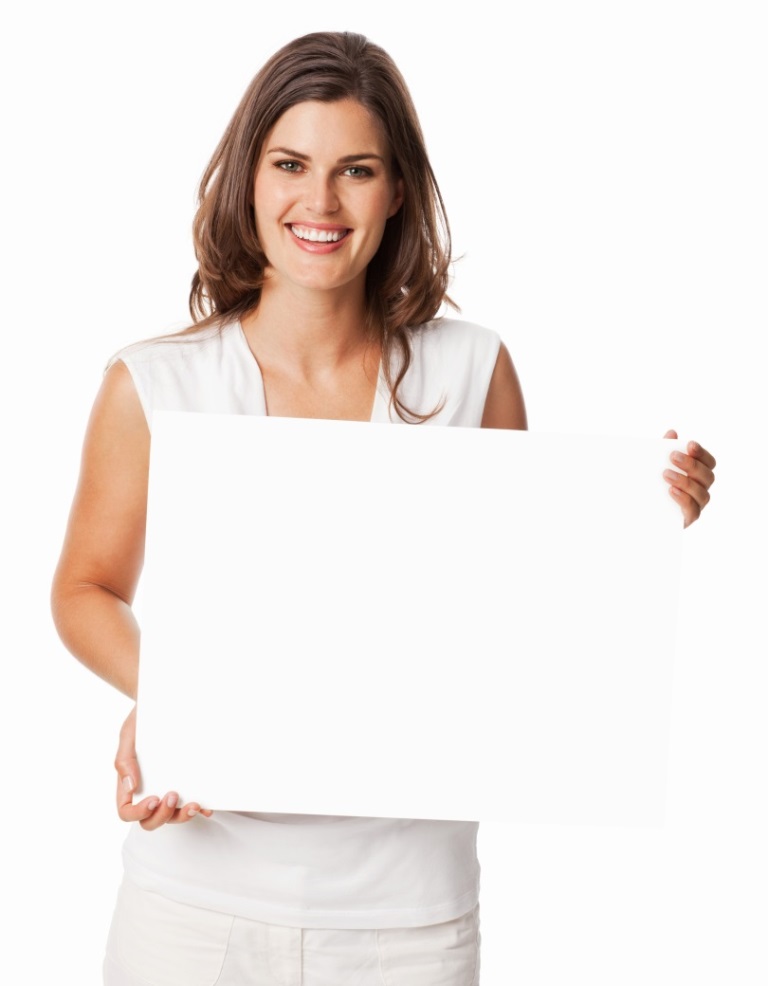 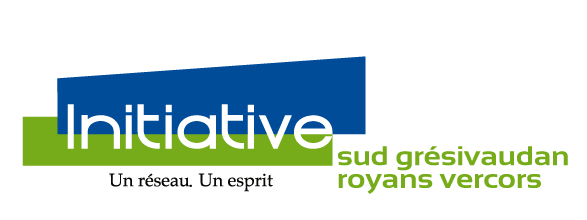 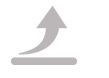 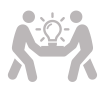 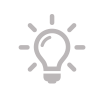 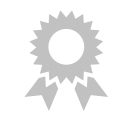 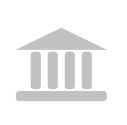 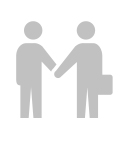 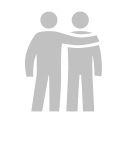 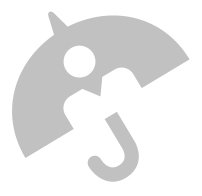 